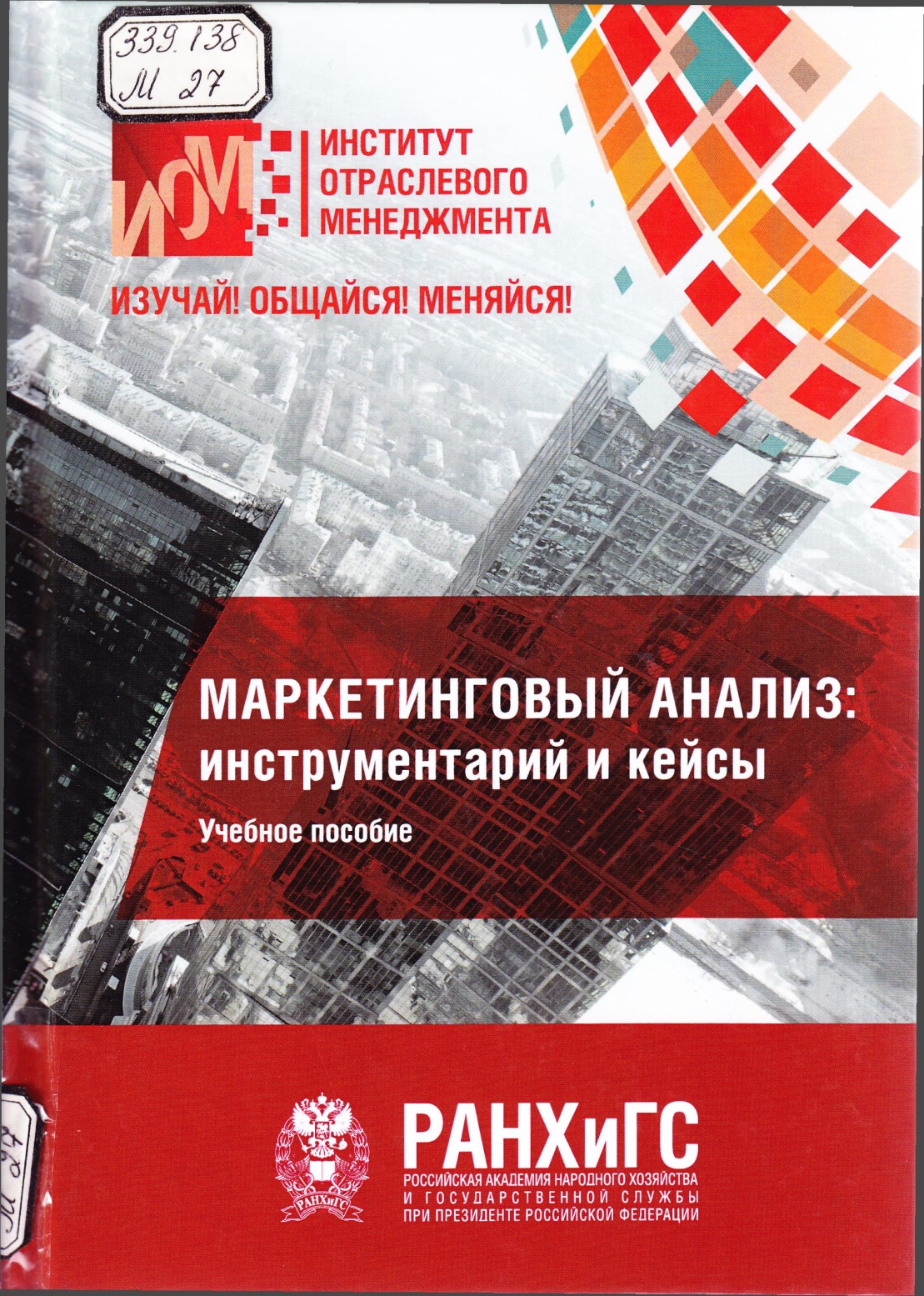 СОДЕРЖАНИЕПредисловие 	 5Тема 1. Содержание маркетингового процесса,направленного на предоставление ценности клиентам	 7Кейс «Да здравствует фитнес!»	 9Кейс «АндерСон» 	 19Кейс «Связь в регионы!» 	 23Кейс «Компания «Тубар Трейдинг»: перспективы развития» 	 42Кейс «Спасение проекта «Ladie’s» в условиях падения рынкапечатных СМИ»	 48Рекомендуемая литература	 56Тема 2. Анализ и управление торговым ассортиментом предприятия розничной торговли	 57Кейс «Анализ и управление торговым ассортиментом«ОВ1 Боровское»	 61Кейс «Собственные торговые марки компании «Обувь России»	 67Рекомендуемая литература	 71Тема 3. Бренд-менеджмент	 72Кейс «Новый «старый» игрок на рынке молочной продукции»	 76Рекомендуемая литература	 81Тема 4. Омниканальный маркетинг	 83Кейс «Walmart vs Amazon»	 84Рекомендуемая литература	 92Тема 5. Количественные методы исследования в маркетинге	 93Мини-кейс «Анализ предпочтений посетителейв точках питания РАНХиГС»	 95Мини-кейс «Проведение полевого экспериментапо модернизации упаковки сливочного масла»	 96Рекомендуемая литература	 97Тема 6. Продвижение услуг компании посредством интернет-маркетинга	 98Кейс «Марафон продвижения для «МегаФона»: обгоняяконкурентов»	 101Рекомендуемая литература	 115Тема 7. Международный маркетинг	 116Кейс «Как устроен бизнес но франшизе «Шоколадница»	 120Рекомендуемая литература	 129Характеристика интерактивных методов обучения и их роль в современном высшем образовании 	 130Рекомендуемая литература	 141Titlu: Маркетинговый анализ : инструментарий и кейсы: Учеб. пособиеAutor: Под ред. Л.С. ЛатышевойLocul, editura, anul ediţiei: М.: Дашков и К, 2021Cota: 339.138, М-27Localizare: Sala de lectura N 1 (1 ex.)